В МКОУ «Ванашимахинская СОШ им.С.Омарова» 11 января 2021г проведена тематическая олимпиада по истории и культуре народов Дагестана. Приняли участие учащиеся 9-11 классе в количестве 16 учеников.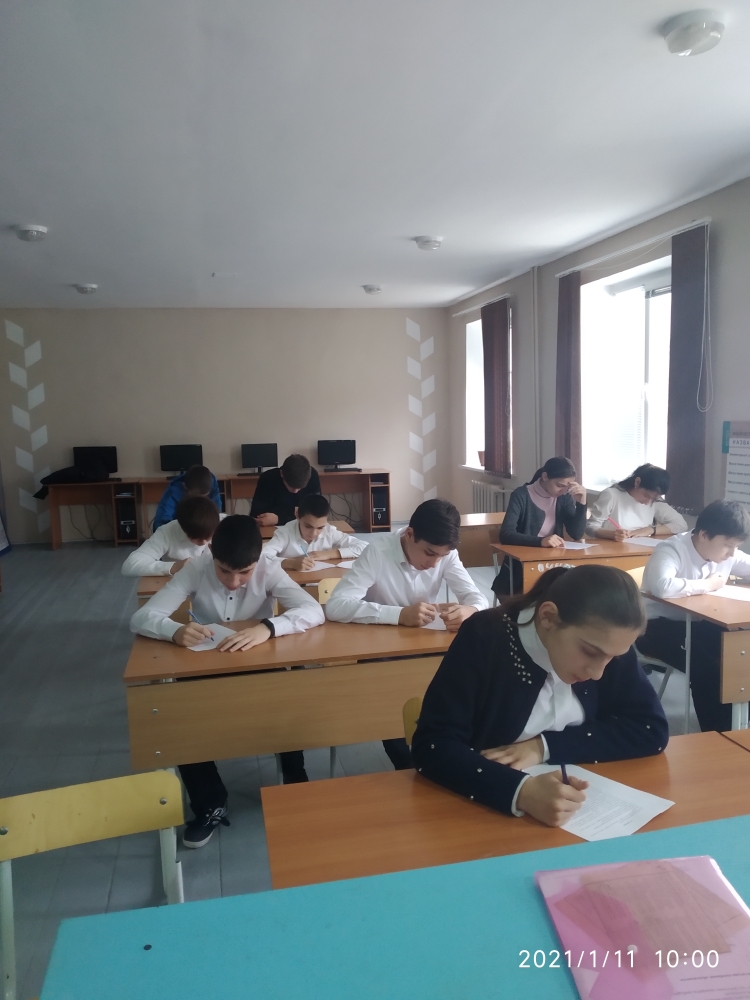 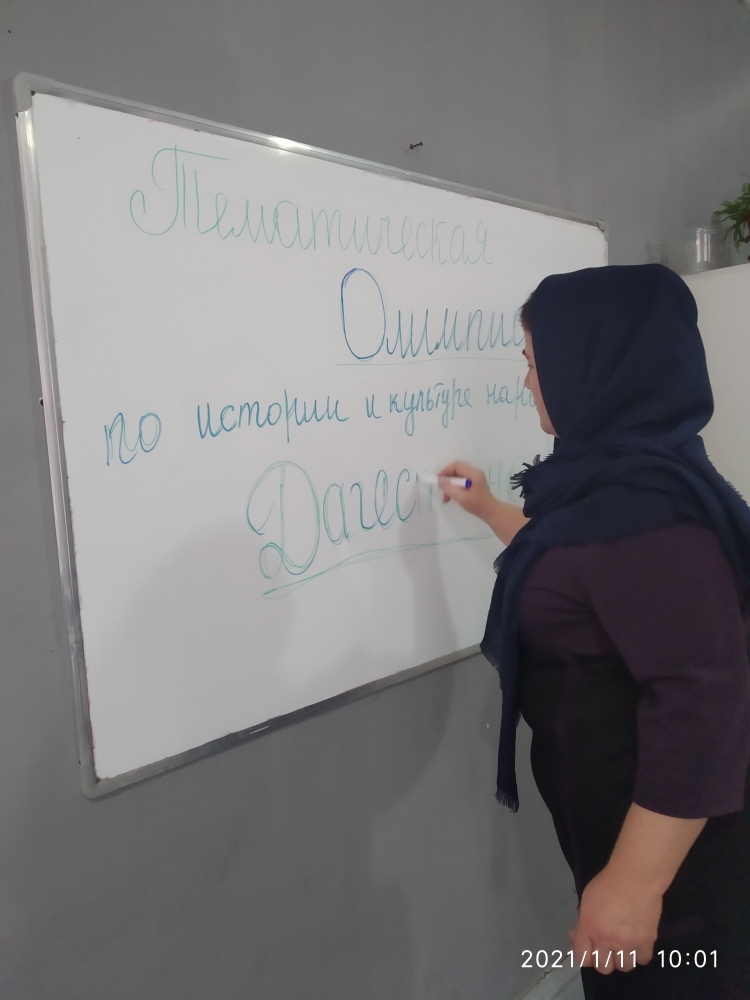 